Repeteren= oefenenUitvoeren= bezig zijn met een voorstellingHet kostuum= de kleren die je aandoet als je toneelspeelt.Generale repetitie= de laatste oefening voordat je optreedt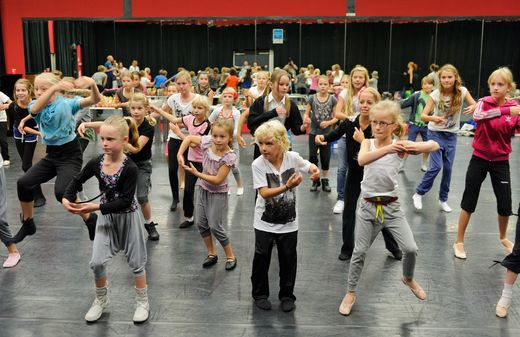 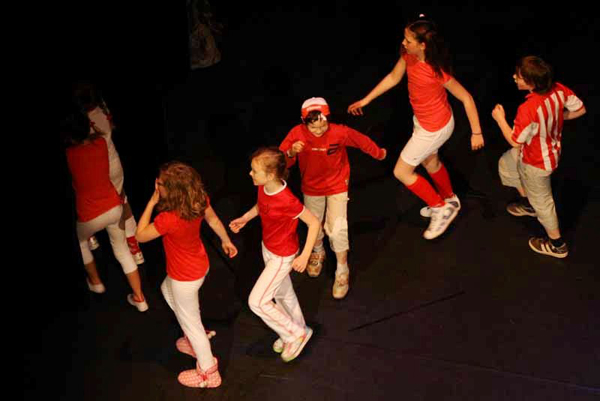 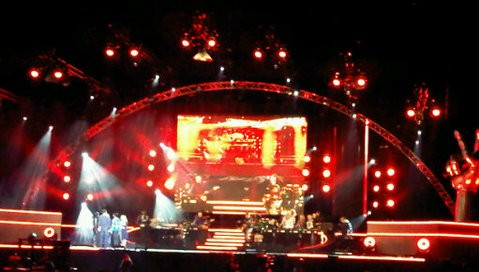 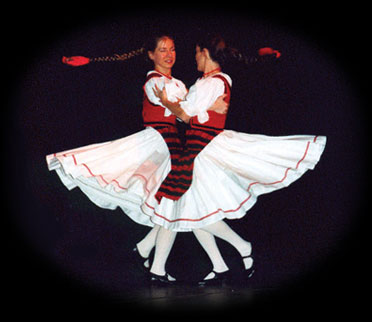 